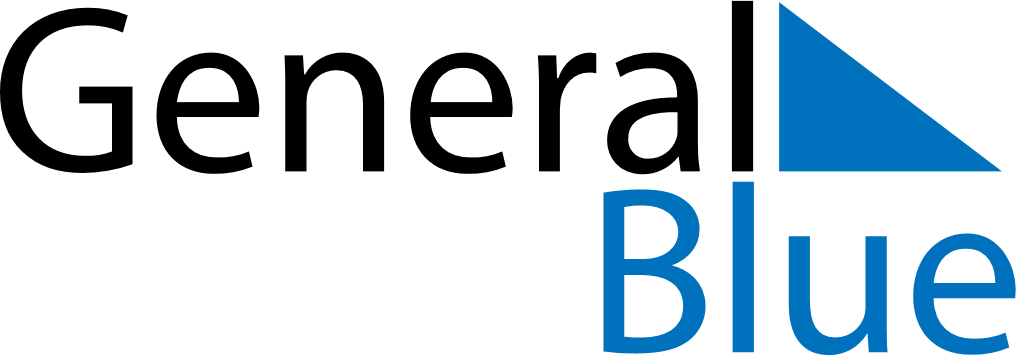 June 2019June 2019June 2019HondurasHondurasSUNMONTUEWEDTHUFRISAT123456789101112131415Pupil’s Day161718192021222324252627282930